_______________________________________________________
(наименование организации образования)Поурочный план или краткосрочный план для педагога организаций среднего образованияЛинейная функция и ее график  (тема урока)Ход урока:ФИ __________________________________________________________________________Приложение  1 Приложение 2 1вариант2 вариант Приложение 3 Раздел7.2 А: Функция. График функции.7.2 А: Функция. График функции.ФИО педагогаСергеева Оксана Вячеславовна Сергеева Оксана Вячеславовна ДатаКласс « 7»Количество присутствующих:Количество отсутствующих:Тема урокаЛинейная функция и ее график  Урок №29Линейная функция и ее график  Урок №29Цели обучения в соответствии с учебной программой7.4.1.4 знать определение функции , строить её график и устанавливать его расположение в зависимости от k;7.4.1.5 знать определение линейной функции , строить её график и устанавливать его расположение в зависимости от значений k и b;7.4.1.6 находить точки пересечения графика линейной функции с осями координат (без построения графика);7.4.1.7 определять знаки k и b линейной функции  заданной графиком;7.4.1.4 знать определение функции , строить её график и устанавливать его расположение в зависимости от k;7.4.1.5 знать определение линейной функции , строить её график и устанавливать его расположение в зависимости от значений k и b;7.4.1.6 находить точки пересечения графика линейной функции с осями координат (без построения графика);7.4.1.7 определять знаки k и b линейной функции  заданной графиком;Цель урокаобобщить и систематизировать основные понятия по теме «Линейная функция и её график», знания, умения и навыки учащихся, связанные с понятиями линейной функции, ее графика, видами линейных функций; взаимного расположения графиков линейных  функции  в координатной плоскости.Все  учащиеся  умеют  : Строить график  линейной функции Находить точки пересечения графика линейной функции с осями координат. Устанавливать  расположение графика функции линейной в зависимости от значений k и b.обобщить и систематизировать основные понятия по теме «Линейная функция и её график», знания, умения и навыки учащихся, связанные с понятиями линейной функции, ее графика, видами линейных функций; взаимного расположения графиков линейных  функции  в координатной плоскости.Все  учащиеся  умеют  : Строить график  линейной функции Находить точки пересечения графика линейной функции с осями координат. Устанавливать  расположение графика функции линейной в зависимости от значений k и b.Этап урока, времяДействия учителяДействия ученикаОцениваниеРесурсыНачало урока (орг.момент)  2 мин В начале урока учитель и учащиеся приветствуют друг друга. В качестве  эпиграфа к уроку я подобрала слова китайского философа Конфуция: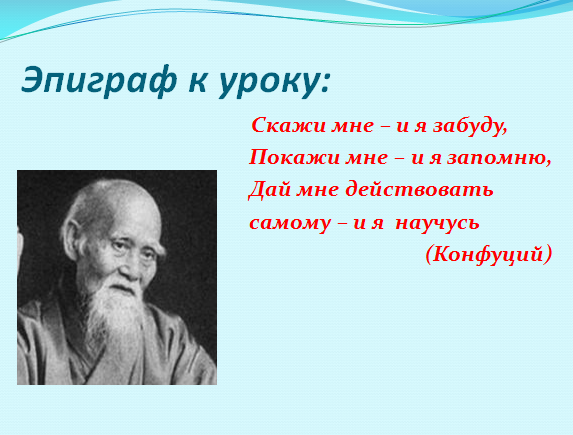 В конце урока мы вернемся к эпиграфу,  вы попробуете ответить на вопрос: почему именно эти слова я выбрала в качестве эпиграфаНа начало урока каждому ученику выдаётся лист учета, где они фиксируют каждый вид работы«+» - справился;   «-» - не справился - приветствуют учителя- настраиваются на урокустный комментарий учителяпрезентация  к уроку лист учета Актуализация знаний.  5 мин Обобщение и систематизация знаний. (Исследовательская работа)Работа в парах  10 мин  Проверка домашнего задания.   Давайте начнем урок с проверки домашнего задания. На доске записано решение, но оставлены пропуски. Вам необходимо их заполнить  объяснить свое решение Пока учащиеся  на доске воспроизводят домашнее задание, с остальным классом проводится приём “Жокей и лошадь”.  Класс делится на две группы: «жокеев» и «лошадей». Первые получают карточки с вопросами, вторые – с правильными ответами. Каждый «жокей» должен найти свою «лошадь». При этой форме работы учащиеся перемещаются по классу. Приложение 1Ребята, я предлагаю вам выполнить исследовательскую работу,  и почувствовать себя в роли ученого, который открывает для себя и других людей новые  свойства линейной функции, связанные с угловым коэффициентом k и числом  b . Работать вы будете в паре.Задание  по   вариантам Построить в одной системе  координат  следующие функции:  выполнить   задания данные  в  карточке   Приложение 2 У доски два ученика заполняют пропуски в решении домашнего задания Учащиеся находят свои пары деление на парыУчащиеся работают  в тетради , верно строят графики   и делают вывод .ФО.Обратная  связь устный комментарий учителя или взаимооценивание ФО.Обратная  связь устный комментарий учителя5  баллов максимумза верно выполненное задание  презентацияк урокуПриложение 1карточки Приложение 2раздаточный материалЗакрепление материала Самостоятельнаяработа 15 минТестовая  работа    5 минЗакрепление материала (учитель выдает  задания на карточках). Дифференцированная самостоятельная работа (проводиться в тетрадях). Критерии  оцениванияТест проводится для всего класса в одном варианте. Вопросы  показываются на экране через презентацию.  По завершению  теста проводится взаимообмен тетрадями. На экране высвечиваются правильные ответы и критерии оценивание  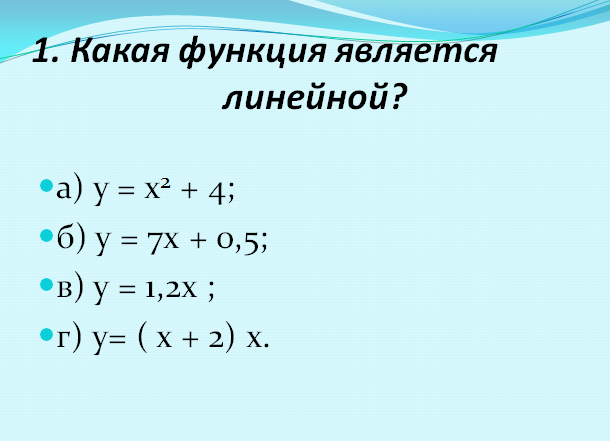 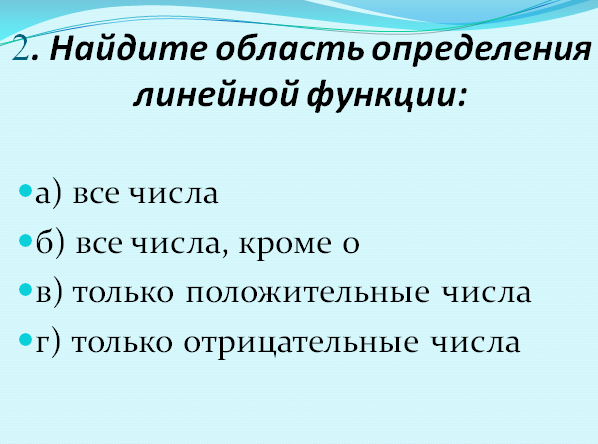 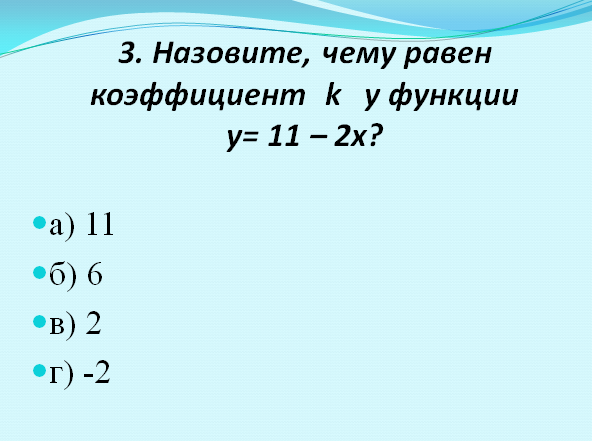 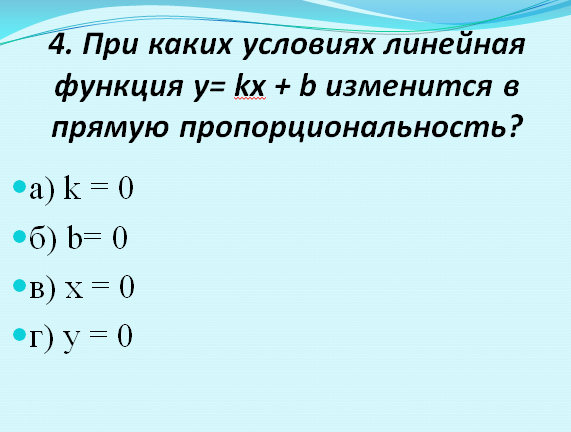 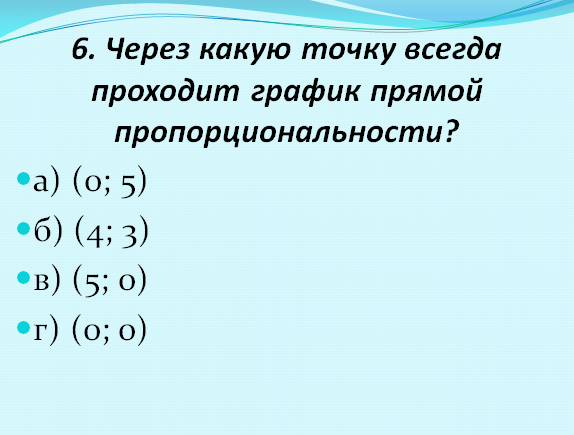 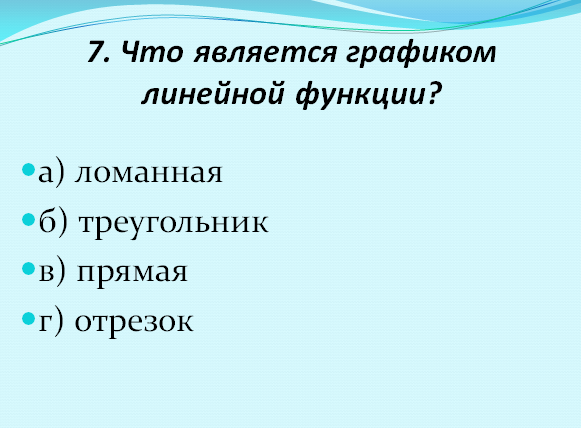 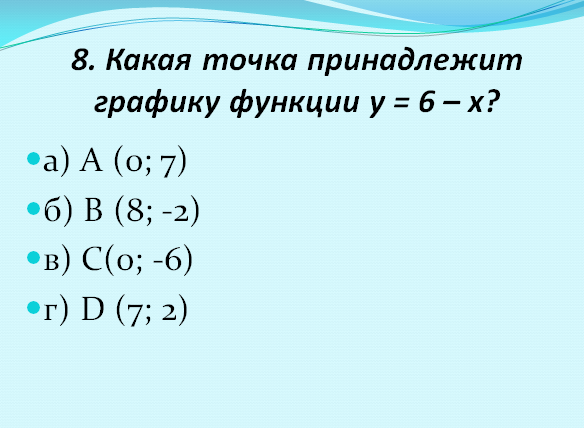 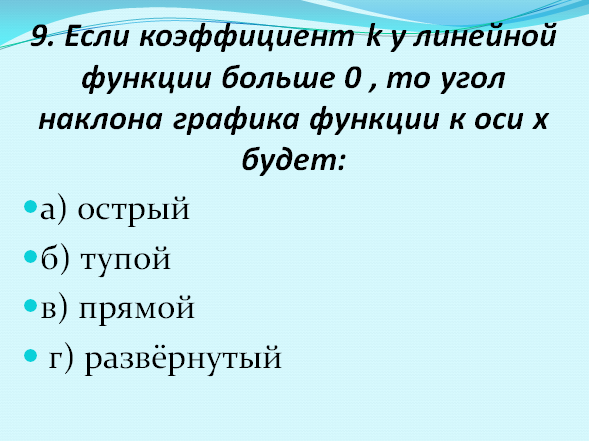 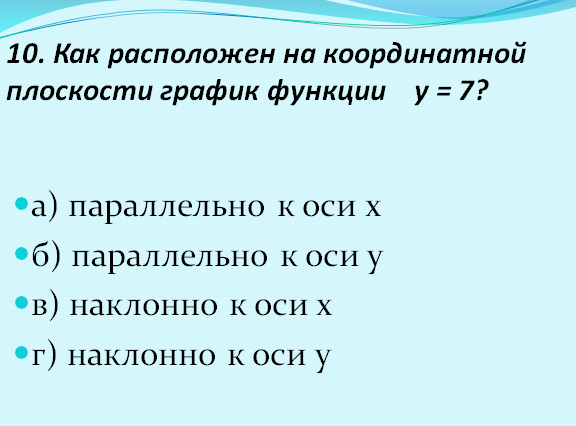 По завершению  теста проводится взаимообмен тетрадями. На экране высвечиваются правильные ответы и критерии оценивание  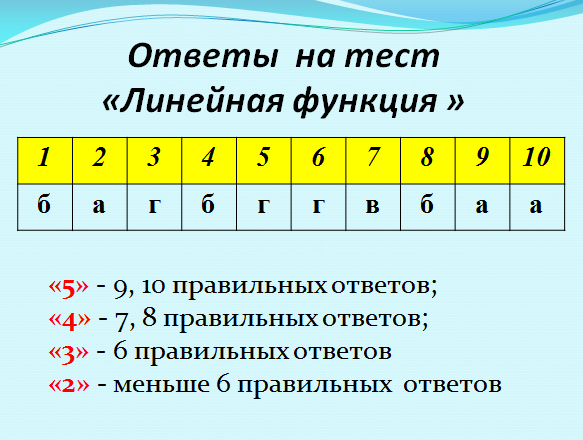 учащиеся самостоятельно выбирают уровень заданияработают на карточке Учащимся предлагается оценить самостоятельно свои силы и выбрать задания по своему уровню, в ходе решения учащийся имеет право поменять задания, если он переоценил свои возможности.    Отвечают на вопросы в тетради Далее учащиеся совместно с учителем подводят итоги ФО устный комментарий учителямаксимальное кол-во баллов 7Взаимоценивание комментарий по заданию ФОустный комментарий учителяПриложение 3презентацияк урокуКонец урока (подведение итогов, дом.задание)3 мин Подведение итогов. Рефлексия.Урок закончен. Спасибо за урок!Постановка домашнего задания.Повторить  теорию по теме: «Линейная функция»; Творческое задание: Учащимся, предлагается, составить кроссворд (количество слов  от 8 до 10)  Рефлексия. А сейчас, ребята пришло время вернуться к эпиграфу нашего урока.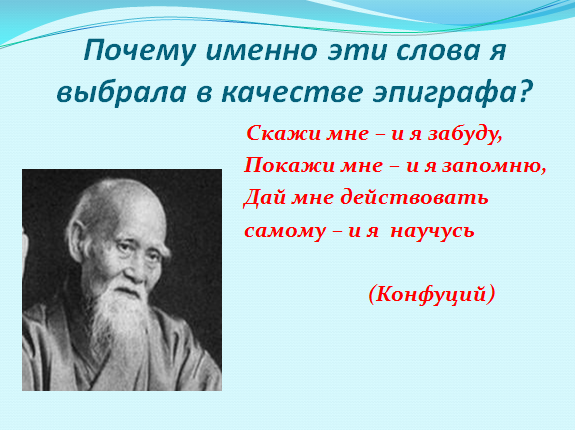 Молодцы, правильно. Действительно, если человек будет работать самостоятельно, делать выводы из того, что он получил, тогда он научится и сможет применять свои знания на практике.   Заканчивая наш урок, заполните лист рефлексииУчащиеся записывают  д/зОтветы учащихся.устный комментарий учителяПрием «Жокей» и «Лошадь»Исследовательскаяработа Дифференцированная самостоятельная работаТест             Карточки  -  «Жокей»                                      Карточки - «Лошадь»                             Линейная функцияэто функция, которую можно задать формулойy=kx+b, где x — независимая переменная, k и b — некоторые числаЕсли k>0, толинейная функцияy=kx+ bвозрастаетЕсли k<0, толинейная функцияy=kx+ bубывает.НЕЗАВИСИМАЯ ПЕРЕМЕННАЯ х - аргументЗАВИСИМАЯ         ПЕРЕМЕННАЯy - функцияПрямая пропорциональностьэто функция вида y=kx где x — независимая переменная, k и b — некоторые числаПостроить в одной системе  координат  следующие функции:;       Построить в одной системе  координат  следующие функции:;       1Расположение прямыхОтвет :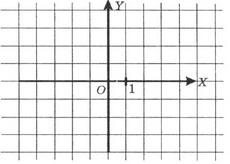 2Точки пересечения с осью y Ответ:3Какие прямые задаются формулой +b?Ответ:4Из всех прямых вида +b найти ту, график который проходит через точку М(-1;7)Ответ:Построить в одной системе  координат  следующие функции:;       Построить в одной системе  координат  следующие функции:;       1Расположение прямыхОтвет :2Точки пересечения с осью y Ответ:3Какие прямые задаются формулой +b?Ответ:4Из всех прямых вида найти ту, график который проходит через точку М(-2;6)Ответ:Группа №1 «на 3»Группа №2 «на 4»Группа №3 «5»Построить график функции у = - х + 2 и по графику найти:а) значение у, если х = 3; - 3;б) значения х, если у = - 2; 4.Построить график функции у = х + 2,5 и по графику найти:а) значение функции, если х = 2,5; - 2,5;б) значения аргумента, если у = 5; - 1.в) координаты точек пересечения прямой с осями координат Построить график функции у = 0,5х + 2,5 и по графику найти:а) значение функции, если х = - 4,5; 5;б) значения аргумента, если у = - 1; 4.в) координаты точек пересечения прямой с осями координат                                    г) Запишите формулу, задающую какую-нибудь линейную функцию, график которой параллелен  заданной прямой